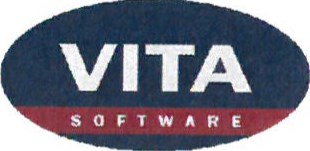 SMLOUVAO TECHNICKÉ PODPOŘEčíslo TP62/11Poskytovatel: VITA software, s.r.o., Na Beránce 57/2, 160 OO Praha 6, 61060631 zapsaná u Městského soudu v Praze, značka C/42951 zastoupená jednatelem RNDr. Ivanou HavlíkovouUživatel: Město Trhové Sviny, Žižkovo nám. 32, 374 01 Trhové Sviny, IČ 00245551 zastoupené starostou Ing. Radislavem BuškemÚvodní ustanovení1. Práva a závazky z této smlouvy se řídí právním řádem České republiky. Pokud tato smlouva nestanoví odchylnou úpravu, použijí se ustanovení obecně platných předpisů, zejména zákona č. 513/1991 Sb obchodní zákoník, ve znění pozdějších předpisů, a zákona č. 121/2000 Sb., autorský zákon, ve znění pozdějších předpisů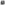 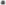 Předmět smlouvy1. Předmětem smlouvy je poskytování technické podpory a dalších služeb k software poskytovatele, který má uživatel právo užívat. Software a další služby jsou specifikovány v příloze Specifikace.Práva a povinnosti poskytovatelePoskytovatel se zavazuje poskytovat uživateli technickou podporu v souladu s Licenčními podmínkami, které jsou přílohou této smlouvy, a další služby specifikované v příloze Specifikace.Poskytovatel je povinen provést změny software před termínem účinnosti změn právních předpisů. Pokud právní předpis nabude účinnosti dříve než 30 dnů po uveřejnění ve Sbírce zákonů, je poskytovatel povinen provést změny software nejpozději do 30 dnů ode dne uveřejnění ve Sbírce zákonů.Poskytovatel je povinen změněný software neprodleně zpřístupnit uživateli na svých webových stránkách pro instalaci. Spolu s tím je povinen zpřístupnit seznam změn.Poskytovatel odpovídá za zajištění konzistence dat při změně software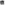 Poskytovatel službu HotLine poskytuje prostřednictvím e-mail na hotline@vitasw.cz a telefonicky v pracovních dnech v době 8 - 15 hodin, v pondělí a středu do 17 hodin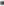 Práva a povinnosti uživateleUživatel má právo užívat změněný software po úhradě ceny za technickou podporu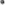 Uživatel je povinen užívat software v souladu s Licenčními podmínkami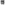 Mlčenlivost1. Smluvní strany se zavazují zachovávat mlčenlivost o důvěrných informacích. Pro účely této smlouvy se za důvěrné informace považují veškeré informace a údaje, které se smluvní strany dozví v přímé i1nepřímé souvislosti s plněním předmětu smlouvy, především všechny údaje uložené v informačním systému uživatele, informace o právech a povinnostech, cenách a průběhu plnění podle této smlouvy a informace týkající se obchodního tajemství, činnosti, struktury, hospodářských výsledků a know-how smluvních stran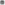 2 Při plnění předmětu smlouvy budou smluvní strany vzájemně spolupracovat v oblasti přípravy, realizace a rozvíjení informačního systému uživatele, který uchovává a zpracovává osobní údaje podle zákona o ochraně osobních údajů. Za tímto účelem bude mít poskytovatel přístup k údajům uloženým v informačním systému uživatele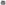 3. Smluvní strana.je povinna nakládat s důvěrnými informacemi druhé strany tak, že omezí přístup k nim pouze na pověřené osoby, a to pouze v rozsahu nutném pro plnění předmětu smlouvy,nepoužije důvěrné informace jí poskytnuté v souladu s touto smlouvou k jinému účelu než vymezenému touto smlouvou, nepředá je, ani nezpřístupní třetím osobám,nebude pořizovat jakékoliv kopie důvěrných informací poskytnutých jí druhou stranou v souladu s touto smlouvou.Cena. Cena technické podpory na jedno čtvrtletí činí 5% ceny licencí software (zvýšené o DPH podle zákonných sazeb). Cena se zvyšuje o roční míru inflace vyhlášenou Českým statistickým úřadem počínaje obdobím následujícím po tomto vyhlášení. Cena za další služby je specifikována v příloze Specifikace.První platba technické podpory dle přílohy Specifikace bude pro software Stavební úřad a Propojení doSSL Ginis pro 4. čtvrtletí 2011, pro software Památky pro 1. čtvrtletí 2012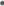 Poskytovatel bude účtovat technickou podporu a další služby vždy na počátku daného období. Faktura je splatná do 14 dnů ode dne doručení uživateli.Pro případ prodlení uživatele s úhradou ceny za předmět smlouvy je poskytovatel oprávněn vyúčtovat mu úrok ve výši 0,05% z dlužné ceny za každý den prodlení, nejvýše však 30% z této ceny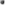 5. Pokud poskytovatel nedodrží termín dodání předmětu smlouvy, vzniká uživateli právo na zaplacení smluvní pokuty ve výši 0,05% z ceny nedodaného předmětu smlouvy za každý den prodlení, nejvýše však 30% z této ceny.VII.Závěrečná ujednáníTato smlouva nabývá účinnosti dnem podpisu oběma smluvními stranami a uzavírá se na dobu neurčitou, nedomluví-li se jinak. Tato smlouva nahrazuje smlouvu číslo TP01/03 včetně jejích dodatků.Smluvní strany mohou od smlouvy odstoupit kdykoli bez udání důvodu, výpovědní lhůta je 6 měsíců ode dne doručení výpovědi druhé straně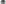 Neplnění kteréhokoli ze smluvních závazků poskytovatele se považuje za hrubé porušení smlouvy a uživatel je oprávněn od smlouvy odstoupit bez výpovědní lhůty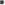 Prodlení uživatele s úhradou ceny za technickou podporu delší než tři měsíce se považuje za podstatné porušení smlouvy. Poskytovatel je v tomto případě oprávněn od smlouvy odstoupit 5 Odstoupením jedné ze smluvních stran smlouva zaniká.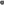 Smluvní strany prohlašují, že si tuto smlouvu před jejím podpisem přečetly, že byla uzavřena po vzájemném projednání podle jejich pravé a svobodné vůle, určitě, vážně a srozumitelně, nikoli v tísni za nápadně nevýhodných podmínek. Autentičnost této smlouvy potvrzují svým podpisem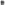 Tato smlouva je provedena ve čtyřech vyhotovení, každá smluvní strana obdrží dvě vyhotovení.	Dne 8. q. ZOH	Dne.	'ti 3 -09- 2011	poskytovatel	uživat I2SPECIFIKACEPŘÍLOHA SMLOUVY O TECHNICKÉ PODPOŘE Č. TP62/11l.Specifikace a cena software1 Název software, počet a cena licencí pro výpočet technické podpory:Specifikace a cena dalších služeb 1 Další služby nejsou specifikovány.Specifikace - příloha 	1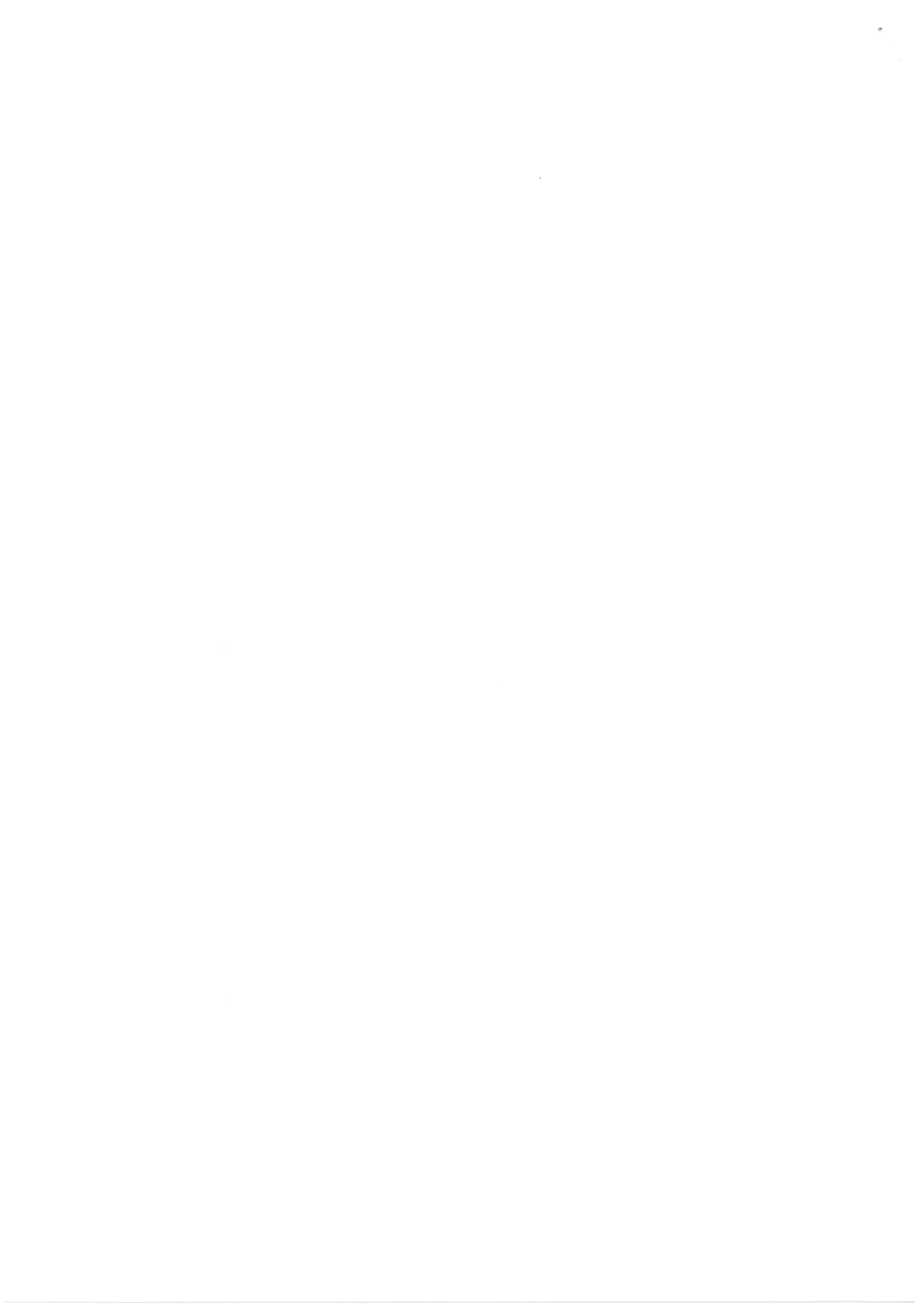 NázevpoČet licencíCena KčStavební úřadPamátkyPropojení SSL Ginis41576.800,0036.600,0022.500,00Celkem135.900,00